Data and methodologySurvey of all superintendents and charter school leaders conducted in October 2014Complete, non-duplicated responses received from 148 respondents for a response rate of 36 percent.Respondents are reasonably representative of the state except that they are somewhat more heavily suburban than the state overall. 1. Considering all the assessments your district and schools administer, how are assessment practices determined in your district?2. Does your district offer schools guidance regarding:3. How often are assessments used for each of the following purposes in your district?4. In your district, do you have the right amount of testing to meet your instructional and informational needs?5. In your district, do you have the right balance of testing time relative to instructional time?6. Which DSAC region of the state is your district located in?7. How would you characterize your district?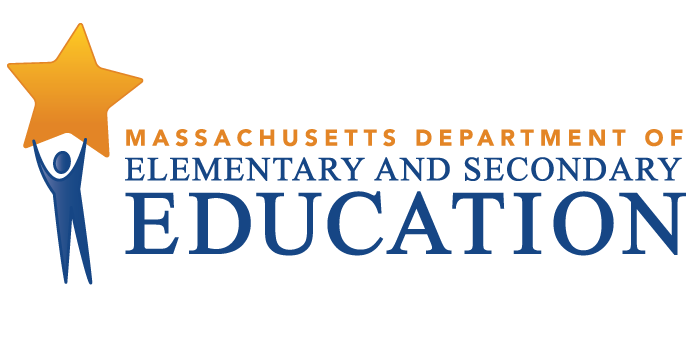 Superintendent survey on district assessment practicesOctober 2014ValuePercentCountMainly at the district level11.0%16A mix of district and school, but more heavily district25.5%37Equally at the district and school level34.5%50A mix of district and school, but more heavily school20.7%30Mainly at the school level8.3%12Total145Yes, all grade spansYes, elemen-tary schools onlyYes, middle or high schools onlyNoUnsureNThe kinds of assessments they should administer80.0 % 1168.3 % 124.8 % 76.2 % 90.7 % 1145The number of assessments they should administer58.3 % 8410.4 % 152.8 % 425.7 % 372.8 % 4144Very oftenFairly oftenSometimesRarely or neverNTo diagnose students' academic needs49.7 % 7332.7 % 4817.0 % 250.7 % 1147To place or group students for instructional purposes29.3 % 4335.4 % 5229.9 % 445.4 % 8147To measure whether students have met specific learning goals41.5 % 6142.2 % 6214.3 % 212.0 % 3147To benchmark students' learning progress against curriculum pacing expectations32.4 % 4735.2 % 5128.3 % 414.1 % 6145To determine student course grades/marks49.3 % 7132.6 % 4715.3 % 222.8 % 4144To help students practice or prepare for summative assessments such as MCAS13.7 % 2029.5 % 4344.5 % 6512.3 % 18146To predict student performance on summative assessments such as MCAS12.2 % 1825.0 % 3742.6 % 6320.3 % 30148To compare individual students' performance to norms14.3 % 2132.0 % 4742.2 % 6211.6 % 17147To communicate with parents about their children's progress23.8 % 3544.2 % 6527.9 % 414.1 % 6147To provide feedback to teachers on their students' progress35.4 % 5244.2 % 6518.4 % 272.0 % 3147ValuePercentCountWe have insufficient testing to meet our instructional and informational needs.12.3%18We have about the right amount of testing to meet our instructional and informational needs.54.8%80We have too much testing to meet our instructional and informational needs.32.9%48Total146ValuePercentCountWe have too little testing relative to instructional time.2.7%4We have about the right amount of testing relative to instructional time.48.3%71We have too much testing relative to instructional time.49.0%72Total147ValuePercentCountBerkshires7.5%11Pioneer Valley11.6%17Central17.0%25Northeast17.0%25Greater Boston21.1%31Southeast25.9%38Total147ValuePercentCountUrban23.8%35Suburban52.4%77Rural19.1%28Other4.8%7Total147